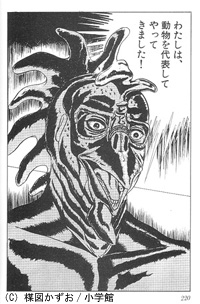 今日の実験もなかなか強烈です。超リアルです。本物です。気合い入れて取り組みましょう！目的　　ニワトリの脳を解剖・観察してそのつくりを理解する。準備　　鶏頭水煮缶（ニワトリの頭がゆでられている大型犬用のドッグフード）・ピンセット・カッターナイフ実験方法（解剖）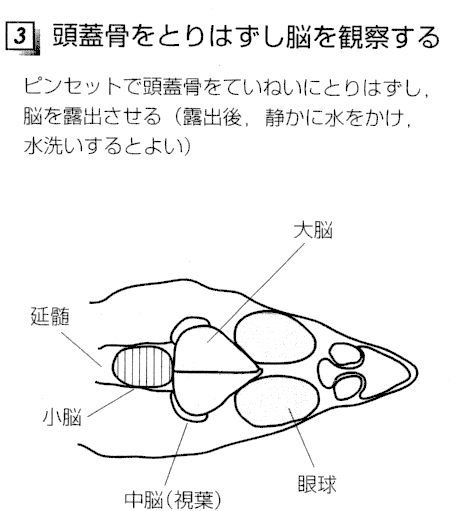 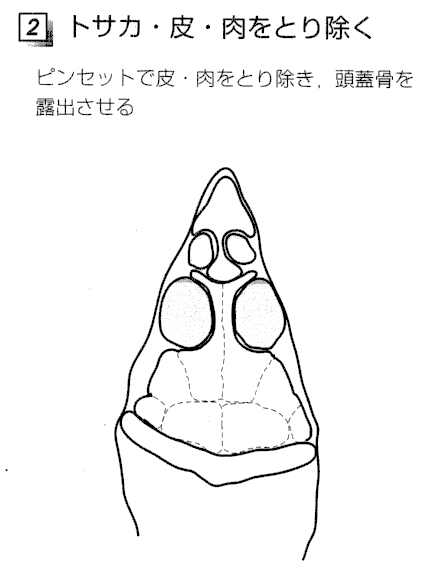 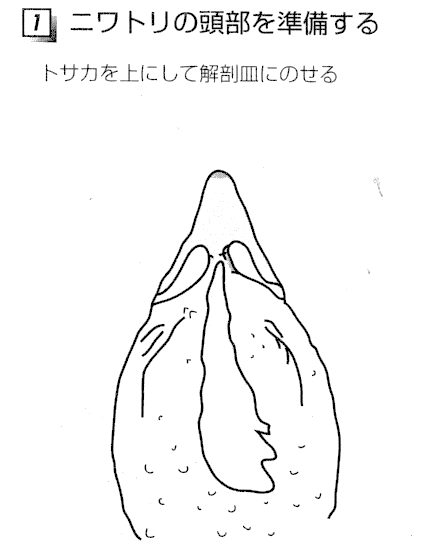 あわてずさわがずゆっくり丁寧にね。　　トサカは保存しよう。　　頭蓋骨はすでに割れています。割れ目も　　　　　　　　　　　　　　　　　　　　　　　　　　　　　　　きちんと観察し、丁寧にはずしましょう。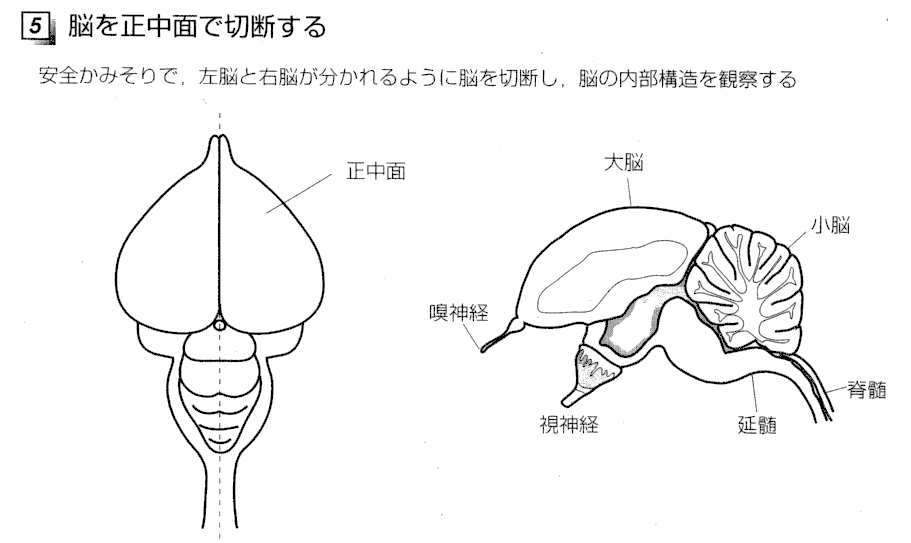 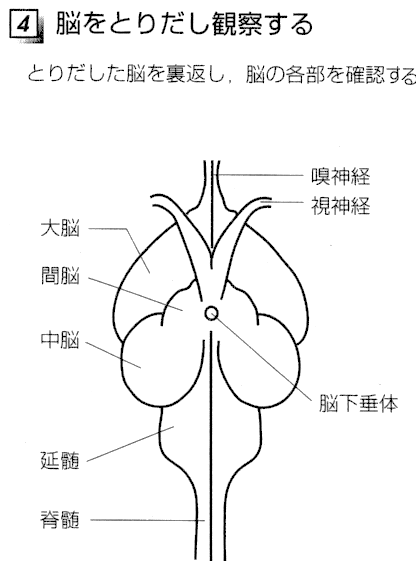 きちんと丁寧にとりだせば、大脳・中脳　　　　　脳の全体の形をスケッチしてからでも構いません。小脳・延髄・視神経までは十分に観察で　　　　　脳をつぶさないようにカッターでゆっくりと切ろう。きます。視神経の交差部分に注目です。６　脳をじっくりと観察し、スケッチを行いましょう！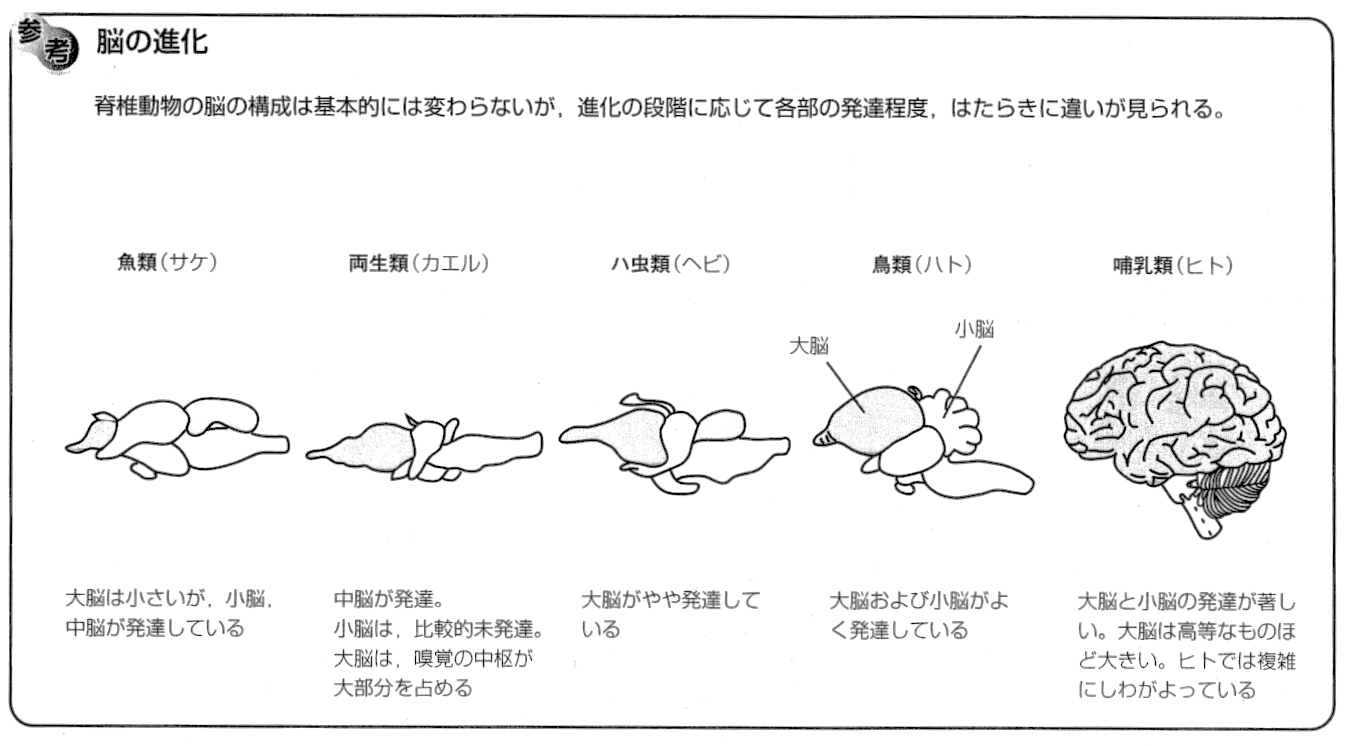 　参考資料　　　東京書籍「観察実験図巻・生物２・動物編」　２年　　組　　番　氏名　　　　　　　　　　　　　スケッチ①　脳の全体スケッチ②　脳の断面